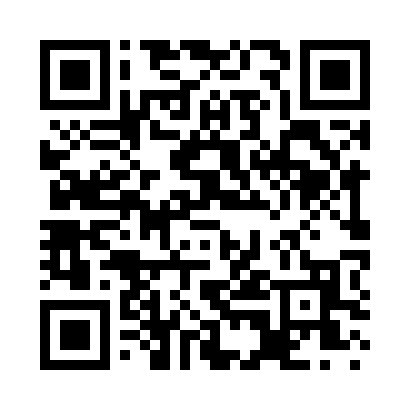 Prayer times for Ashwood Estates, South Carolina, USAWed 1 May 2024 - Fri 31 May 2024High Latitude Method: Angle Based RulePrayer Calculation Method: Islamic Society of North AmericaAsar Calculation Method: ShafiPrayer times provided by https://www.salahtimes.comDateDayFajrSunriseDhuhrAsrMaghribIsha1Wed5:146:291:164:598:049:192Thu5:126:281:164:598:049:203Fri5:116:271:164:598:059:214Sat5:106:261:164:598:069:225Sun5:096:251:164:598:079:236Mon5:086:241:164:598:079:247Tue5:066:231:164:598:089:258Wed5:056:231:165:008:099:269Thu5:046:221:165:008:109:2710Fri5:036:211:155:008:119:2811Sat5:026:201:155:008:119:2912Sun5:016:191:155:008:129:3013Mon5:006:181:155:008:139:3114Tue4:596:181:155:008:149:3215Wed4:586:171:155:008:149:3316Thu4:576:161:165:008:159:3417Fri4:566:161:165:008:169:3518Sat4:556:151:165:008:179:3619Sun4:546:141:165:018:179:3720Mon4:536:141:165:018:189:3821Tue4:536:131:165:018:199:3922Wed4:526:131:165:018:199:4023Thu4:516:121:165:018:209:4124Fri4:506:121:165:018:219:4225Sat4:506:111:165:018:229:4326Sun4:496:111:165:028:229:4427Mon4:486:101:165:028:239:4528Tue4:486:101:165:028:239:4629Wed4:476:091:175:028:249:4630Thu4:476:091:175:028:259:4731Fri4:466:091:175:028:259:48